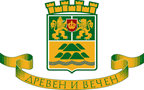 Количествено-стойностна сметкаИме и фамилияДлъжностПодпис и печат Дата№поред№повидНаименованиеЕд.мяркаКоли-чество,ОбщоЕд. цена, лева без ДДССтойност, лева без ДДС1234567 = 5 * 61I. ЧАСТ АРХИТЕКТУРАИзравнителна циментова замазкам23,182Тухлена зидария Итонг (или подобна)м31,673Избиване на отвор в тухлен зидм31,554Демонтаж съществуващи радиатори при разбиване на отворибр.35Варова мазилка по стени Итонгм216,786Щприцоване по бетонни стени за полагане на мазилкам262,967Силикатна мазилка по външни стеним262,968Доставка и монтаж на PVC дограма, неотваряемим217,789Доставка и монтаж на входна вратам23,3810Доставка и монтаж на метална врата машинно помещением21,811Настилка от гранитогрес преддверием23,1812Машинно – подова настилка теракотм26,6213Латексово боядисване по ново-изградени стени и таваним29,4314Покривна конструкция от иглолистен материалм31,0115Дъсчена обшивка за полагане на керемидим216,8716Полагане на хидроизолационна мушамам216,8717Полагане на керемидим216,8718Капаци при билам'11,119Дъсчена обшивка по стреха от иглолистен материалм29,6620Импрегнация на дървени частим23221Доставка и монтаж на хидравличен асансьорбр.122Почистване на обекта от строителни отпадъцим3223Извозване на строителни отпадъци със самосвал (вкл. ръчно натоварване и такси за депо)м3214аЛатексово боядисване спирки асансьор(в основната сграда, не е част от проекта за пристройка)м2123,9615аДоставка и полагане на винилова настилка спирки асансьор(в основната сграда, не е част от проекта за пристройка)м247,31II. ЧАСТ КОНСТРУКЦИИИЗКОПм3162ПОДЛОЖЕН БЕТОН В10м31,353КОФРАЖ ФУНДАМЕНТИм25,14ПОЛАГАНЕ АРМИРОВКА ФУНДАМЕНТИкг1845ПОЛАГАНЕ НА БЕТОН КЛАС В25  ВЪВ ФУНДАМЕНТИм33,756ОБРАТЕН НАСИПм33,37КОФРАЖ СТЕНИ И ЩУРЦОВЕм2358ПОЛАГАНЕ АРМИРОВКА В  СТЕНИ И ЩУРЦОВЕкг4629ПОЛАГАНЕ БЕТОН В25 В СТЕНИ И  ЩУРЦОВЕм33,4510КОФРАЖ ШАЙБИ И КОЛОНИ  ДО +10,00м219211АРМИРОВКА AI И AIII B ШАЙБИ И КОЛОНИ  / до+0,80 и до +10,00/кг192412ПОЛАГАНЕ НА БЕТОН КЛАС B25  В ШАЙБИ И КОЛОНИ/ до +0,80 и до+10,00/м316,513 *10КОФРАЖ ПЛОЧИ м21214 *11ПОЛАГАНЕ АРМИРОВКА ПЛОЧИ /+0,80; +9,60/кг6015 *12ПОЛАГАНЕ БЕТОН КЛАС В25 ПЛОЧИ  /+0,80; +9,60/м31,21III. ЧАСТ ЕЛЕКТРИЧЕСКАДоставка и монтаж ел.табло Т машинно (съгласно  схема)                           бр.12Доставка и монтаж на осветително тяло   LED  40W IP 44бр.23Доставка и монтаж на осветително тяло  плафониера LED  20W, IP 44 ,с датчик за движение.бр.24Доставка и монтаж на осветително тяло  аплик , LED 20W,  IP 44бр.75Доставка и монтаж на ключ за открит монтаж, сх.1бр.16Доставка и монтаж на ключ девиаторен за открит монтаж, сх.6бр.57Доставка и монтаж на разклонителни кутии за открит монтаж, комплект с безвинтови клеми бр.38Доставка и монтаж на кабел тип NYY 3х1,5mm²м'369Доставка и монтаж на кабел тип NYY 3х2,5mm²м'1010Доставка и монтаж на кабел тип NYY 5х6mm²м'1511Доставка и монтаж на контакт монофазен тип Шуко за открит  монтажбр.212Направа изкоп 0.8х0.4m с обратно заравянем'313Доставка  на заземителна шина 40/4mm от горещо поцинкована стомана.м'1214Полагане на заземителна шина 40/4mm от горещо поцинкована стомана в изкопм'315Полагане на заземителна шина 40/4mm по стена.м'916Доставка и набиване на заземителни колове 63х63х1500бр.217Доставка и монтаж на клема шина / шинабр.218Доставка на кутия за контролна клемабр.119Монтаж на кутия за контролна клемабр.120Доставка на контролна клемабр.121Монтаж на контролна клема в кутия бр.122Доставка и монтаж на автоматичен предпазител 3 р 63 А сх.Сбр.123Лабораторни замервания бр.1Общо за СМР лева без ДДСОбщо за СМР лева без ДДСОбщо за СМР лева без ДДСОбщо за СМР лева без ДДСОбщо за СМР лева без ДДСОбщо за СМР лева без ДДСНепредвидени разходи 10% от СМРНепредвидени разходи 10% от СМРНепредвидени разходи 10% от СМРНепредвидени разходи 10% от СМРНепредвидени разходи 10% от СМРНепредвидени разходи 10% от СМРВсички разходи за СМР без ДДСВсички разходи за СМР без ДДСВсички разходи за СМР без ДДСВсички разходи за СМР без ДДСВсички разходи за СМР без ДДСВсички разходи за СМР без ДДС